五指山市交通运输行业突发事件综合应急预案2023年5月目  录1.总则	11.1编制目的	11.2编制依据	11.3突发事件分类分级	21.4适用范围	31.5工作原则	41.6应急预案体系	52.风险分析及应急资源调查	62.1风险分析	62.2应急资源调查	73.应急管理组织机构与职责	83.1组织机构	83.2应急工作组	103.3专家组	123.4组织结构图	123.5应急协作	134.预防与预警	134.1预防和预警信息	134.2预警信息收集	144.3预警信息发布	144.4防御响应	154.5防御响应结束	174.6信息报告	175.应急响应	175.1先期处置	175.2分级响应	185.3分类处置	255.4应急人员安全防护	295.5应急结束	296后期处置	306.1善后处置	306.2评估	306.3补偿	316.4恢复与重建	327保障措施	327.1应急队伍	327.2物资设备保障	337.3通信与信息保障	347.4技术支撑	357.5资金保障	358.附则	358.1制定与解释	358.2预案施行及有效期	359.附录	359.1应急指挥部工作组成员	359.2交通行业相关单位应急值班电话	369.3五指山市交通运输局应急指挥部工作组职责及相关应急部门职责	379.4五指山市应急委成员单位通讯录	399.5衔接预案名录	409.6五指山市交通行业突发事件应急预案体系	419.7机动运力明细表	419.8应急物资储备表	429.9防御响应启动条件	429.10海南省突发事件分类分级标准	459.11五指山市易发生交通灾害路段	589.12交通运输突发事件信息报告和处理办法	60五指山市交通运输行业突发事件综合应急预案1.总则1.1编制目的为切实加强全市交通运输综合应急管理工作和处置工作，有效预防、及时控制、妥善处置交通运输行业突发事件，并为全市其他相关突发事件处置工作提供交通运输保障，最大限度减少人员伤亡和财产损失，制定本预案。1.2编制依据1.2.1中华人民共和国安全生产法1.2.2中华人民共和国突发事件应对法1.2.3中华人民共和国公路法1.2.4交通运输突发事件应急管理规定1.2.5中华人民共和国道路交通安全法1.2.6生产安全事故应急预案管理办法1.2.7突发事件应急预案管理办法1.2.8交通运输综合应急预案1.2.9交通运输突发事件信息报告和处理办法1.2.10海南省人民政府突发公共事件总体应急预案1.2.11海南省交通运输突发事件综合应急预案1.2.12海南省道路运输突发事件应急预案1.2.13海南省突发事件预警信息发布管理暂行办法1.2.14五指山市突发事件总体应急预案1.3突发事件分类分级1.3.1突发事件分类（1）自然灾害。主要包括水旱灾害，台风、暴雨、龙卷风、冰雹等气象灾害，火山、地震灾害，山体崩塌、滑坡、泥石流、地面塌陷等地质灾害，农作物病虫害、森林病虫害，森林火灾和重大生物灾害等。（2）公路交通运输生产事故。主要包括交通事故、公路工程建设事故、危险货物运输事故。（3）公共卫生事件。主要包括传染病疫情、群体性不明原因疾病、食品安全和职业危害、动物疫情，以及其他严重影响公众健康和生命安全的事件。（4）社会安全事件。主要包括恐怖袭击事件、经济安全事件和涉外突发事件。1.3.2突发事件分级按照突发事件的特点、严重程度、影响范围等，将突发事件由高到低分为四级：Ⅰ级（特别重大）、Ⅱ级（重大）、Ⅲ级（较大）和Ⅳ级（一般）4个级别。（1）Ⅰ级（特别重大）突发事件：指事态非常复杂，已经或可能造成特别重大人员伤亡、特别重大财产损失，需市交通运输局报请市委、市政府和省交通运输厅组织协调多方面力量和资源进行应急处置的紧急突发事件。（2）Ⅱ级（重大）突发事件：指事态复杂，已经或可能造成重大人员伤亡、重大财产损失，需市交通运输局报请市委、市政府和省交通运输厅组织协调多方面力量和资源进行应急处置的紧急突发事件。（3）Ⅲ级（较大）突发事件：指事态较为复杂，已经或可能造成较大人员伤亡、较大财产损失，需报请市政府,并组织协调应急处置的紧急突发事件。（4）Ⅳ级（一般）突发事件：指事态比较简单，已经或可能造成人员伤亡和财产损失，需市交通运输局指导、参与应急处置的突发事件。交通运输行业突发事件的分级标准，参照海南省（或国家）相关预案的适用标准执行。具体分级参照《海南省突发事件分级标准》（详见附录9.9）。市专项应急预案或相关部门应急预案已明确事件等级标准的，参照其执行。1.4适用范围本预案适用于发生在我市行政区域内的较大（Ⅲ级）及以下等级交通运输突发事件的应急处置和重大（Ⅱ级）及以上交通运输突发事件的先期处置，以及由市政府统一领导，或由政府其他部门牵头处置，需市交通运输局参与处置的涉及自然灾害、事故灾难、公共卫生事件和社会安全事件。主要包括：（1）当五指山市农村公路出现交通中断或较长时间阻塞，需进行及时疏通，以保障交通能力、维护交通秩序。（2）当五指山市农村公路及其附属设施遭到严重破坏，丧失正常使用功能，需迅速恢复、抢修、加固，以确保运输畅通的突发事件应急行动，保护交通设施、保障安全通行。（3）当五指山市内出现较大（Ⅲ级）及以下交通事故，需进行应急安排和事故处置，以保证伤亡人员能够得到及时救助。（4）当五指山市公路交通工程建设出现险情或事故，需采取积极防范、救援措施，以保障从业人员及人民群众的生命财产安全。（5）当市交通运输局管辖范围出现涉及交通运输领域或需要本局协助处置的群体性上访事件。（6）当发生突发事件时，需市交通运输局组织调配各种运输力量，以保证应急人员和物资的运输。（7）当出现重大疾病、疫情需要市交通运输局参与或协助的公共卫生事件。1.5工作原则（1）以人为本。坚持以人民为中心，一切从人民利益出发，一切对人民负责，最大限度地减少突发事件造成的影响。切实加强应急救援人员的安全防护，充分发挥专业救援力量和社会力量的作用。（2）分级负责。在市委、市政府的领导下，市交通运输局全面组织全市交通运输行业突发事件的应对工作，市委、市政府统筹指导，必要时协调资源予以支持，实行属地管理、条块结合、上下联动、部门协调，落实责任人及其指挥权限，实行岗位责任制，实现分级响应、分级负责。（3）预防为主。贯彻落实“安全第一，预防为主，综合治理”的方针，坚持应急与预防相结合，常态与非常态相结合。建立和完善监测和预警体系，做好常态下的风险评估、物资储备、队伍建设、应急演练等工作。（4）协同应对。充分利用应急资源，发挥各行业主管部门和社会公众的作用，建立健全应急处置协同联动机制，明确各方责任，形成统一指挥、功能齐全、反应灵敏、协调有序、运转高效的应急管理体制。（5）科学应对。充分利用现代化的技术手段，做好预测、预警工作，充分发挥专家队伍和专业人员的作用，提高应对突发事件的科学决策和指挥能力。1.6应急预案体系五指山市人民政府突发事件应急预案体系按照制定主体划分，分为政府及其部门应急预案、单位和基层组织应急预案两大类。在市政府及其市直相关单位各专项预案框架内，涉及到市交通运输局的职能职责，依据本预案形成体系。当发生交通运输突发事件，若可根据局属某单一应急预案启动应急响应进行应对时，按该应急预案启动应急响应。若事态复杂或随着事件的发展，需市交通运输局组织协调系统内多部门联合提供交通运输综合应急保障时，根据本预案启动相应级别的应急响应，原已启动的应急响应根据本预案进行相应调整，应急处置工作结束后，一并终止应急响应。本市各交通运输行业管理、企业单位应结合自身实际，为及时应对可能发生的交通运输突发事件而制定的应急预案，由各单位参照本预案制定并实施，按照隶属关系、“谁主管报谁”原则报所在地交通运输行政主管部门备案。2.风险分析及应急资源调查2.1风险分析2.1.1总体风险性分析五指山市位于海南省中部山区，属典型的山区地貌，境内地形起伏，群山环抱，主要山脉为五指山山脉。降雨以台风雨为主，雨量充沛，是海南省的暴雨中心之一。7-11月为台风多发季节，台风往往伴随着强降雨，加上山区坡高谷深，地形条件极利于降雨后地表径流汇集，造成山洪灾害。要关注雨多路滑、视线不良、泥石流滑坡对道路运输的影响。从我国历次严重自然灾害时的交通运输应急反应来看，普遍存在公路管理部门、其他运输方式管理部门、公安交通管理部门以及政府其他相关部门间联动协调不充分的状况。受其五指山地形影响，在公路瘫痪后，由于难以快速进行抢修以及利用其他运输方式进行互补，应急救援物资运输保障难度较大。2.2.2道路运输风险性分析2022年底，五指山市公路总里程达到711.2公里；城乡公交车43辆，线路7条，日均客运量1832人次；农村客运车19辆，线路6条，日均客运量112人次；出租汽车30台，网约车9辆，市区纯电动微公交30辆。根据实地调研，五指山市易发生交通灾害路段多为急转弯、上长坡、下长坡、易塌方路段等（五指山市易发生交通灾害路段详见附录9.10）。五指山市因山区地貌决定，交通路况较为复杂，发生道路交通事故系数较高。近年来交通事故呈上升趋势，特别是在县、乡道之间，应做好交通路网安全管控；同时漫水桥、漫水路、急弯处和滑坡点较多，易发生交通事故造成人员伤亡。当前，五指山市交通运输行业安全生产治理能力和治理水平还不够高，安全基础设施还不完善，车辆领域安全技术运用和装备建设水平相对较低，安全生产专业抢险救援队伍力量薄弱，应急保障设施依然欠缺，公路应急保障设施仍不满足安全发展的要求，事后补救和自我保护能力不强，一旦发生灾难事故，容易造成生命财产重大损失，交通运输行业面临的安全形势更加严峻、任务更加繁重。2.2应急资源调查2.2.1人力资源（1）主要力量：五指山市交通运输局应急力量主要依托以交通运输主管部门、运输企业等职工组成的应急队伍为突击力量。（2）专业力量：依托五指山市交通运输局成立的专家队伍辅助决策的应急队伍。（3）基层力量：依托以基层干部、交通运输主管部门、运输企业职工、社会志愿者力量组成的民兵应急队伍。2.2.2陆上资源（1）道路交通：依托市交通运输局城市公交和客货运车辆运力；（2）物资运力：依托五指山公路分局、市交通运输局、交通运输企业等物资装备、应急抢险救灾车辆。2.2.3医疗资源五指山市现有医疗卫生机构13家，其中综合医院4家，疾病预防控制中心1个，妇幼保健机构1个，乡镇卫生机构7家。全市共有病床位1433张，各类医疗卫生技术人员1320人。2.2.4避难场所五指山市建有多个临时安置点和避难场所，建成“三月三”广场、五指山中学、平山医院停车场、红星中心学校等25个临时安置点。2.2.5应急装备目前，市交通运输局和相关交通企业、客运站、货运站、道路运输车辆维修站点都配备相应的应急救援装备，基本满足应急所需。2.2.6应急物资（1）防汛物资：根据交通运输局现有防汛物资储备情况，进一步统计和整理，并纳入防汛物资台帐。（2）救灾物资：市交通运输局根据五指山市的人口增减、平时消耗、灾情影响、灾后救助等情况进一步优化物资储备和采购计划。3.应急管理组织机构与职责3.1组织机构3.1.1领导机构在市委、市政府领导下，按照市安委会的统一要求，发生较大及以下突发事件后，成立市交通运输应急领导机构，组织、指挥、协调突发事件现场应急处置工作，发挥综合运转枢纽作用。必要时，设立现场指挥部，指挥长靠前指挥。市交通运输应急领导机构由交通运输局、五指山公路分局、各运输企业、应急救援队伍等单位组成。市交通运输局局长任组长，分管局领导任副组长，五指山公路分局、各运输企业、应急救援队伍为成员。日常工作职责：审定相关应急预案和应急管理工作政策、规划、经费预算和其他重大事项；指导督促相关单位部门开展应急演练和事故预防工作，以及其他应急准备相关工作。应急状态下，开展以下工作：（1）决定启动和终止较大（Ⅲ级）交通运输突发事件预警和应急响应行动，统一领导、指挥、协调较大（Ⅲ级）交通运输突发事件的应急处置工作和较大（Ⅲ级）以上突发事件的前期处置工作；（2）指导一般（Ⅳ级）交通运输突发事件的处置。（3）对于其他事件，市交通运输应急领导机构应根据法定职责，按照市政府命令，或相关部门的配合处置需求，调集应急力量参与处置工作，提供交通运输保障。3.1.2办事机构市交通运输应急领导机构下设市交通运输局应急管理工作办公室（简称市交通运输局应急办），设在市交通运输局办公室，由分管领导副局长任主任，办公室负责人任副主任。日常工作职责：组织初审相关应急预案，编制年度应急工作经费预算，组织指导开展应急培训和预案演练；督促落实行业相关防范措施，协调公路交通应急处置工作；承办其他应急准备相关工作。应急状态下，在市交通运输应急领导机构的统一领导下，开展以下工作：（1）执行市交通运输应急领导机构关于交通运输突发事件应急处置的决策意见，发布应急预警，启动和中止应急响应。（2）传达上级指令和领导批示指示；（3）负责搜集、核实和处理应急处置相关信息，按要求进行报告；（4）协调、督导相关部门和单位实施应急救援和处置工作；（5）组织开展应急处置评估。3.2应急工作组3.2.1现场指挥按照市政府授权或命令，由市交通运输局牵头组建现场指挥部时，应根据较大（Ⅲ级）交通运输突发事件所属行业性质，确定指挥部组成人员，组建现场指挥部，领导、组织开展相关应急处置工作。由市政府组建或市政府其他部门牵头组建的现场指挥部时，市交通运输应急领导机构应指派分管领导、市交通运输局相关办公室负责人和市交通运输企业负责人参加，按分工开展应急处置和事故调查工作。3.2.2现场工作组（1）由市交通运输局牵头组建的现场指挥部，市交通运输局局长为指挥长，副局长为副指挥长。根据现场处置需要，组建以下现场工作组（应急指挥部现场工作组成员表详见附录9.1）：①综合协调组。由市局办公室负责人任组长，局属其他办公室和直属单位有关人员为成员，负责起草事故处置的相关报告、通知、通报等文件，收集和报送事故处置信息、应急工作文件，协调衔接相关部门、相关应急救援力量参与事故处置；协调相关单位提供后勤保障；负责相关通信保障工作；承办现场指挥部交办的其他工作。②现场工作组。由安全生产管理办公室分管领导任组长，直属单位分管领导和局属相关办公室负责人任成员。负责执行突发事件市交通运输应急领导机构的各项应急指令；指挥、调度现场救援力量；及时向局市交通运输应急领导机构报告应急行动的进展情况和结果；根据现场实际情况，向局市交通运输应急领导机构提出下一步应急救援行动及终止行动的建议；承办领导小组交办的其他工作。③通行和运力保障组。由交通运输和地方公路事务中心负责人任组长，视情由局直属单位、局属办公室和交通运输企业负责人任成员。负责协调公路运力调配；各类交通突发事件紧急运输保障；负责协调储备应急运力，提供公共运输应急保障；拟定应急运力的征用补偿方案；承办领导小组交办的其他工作。④新闻宣传组。由市局办公室处负责人任组长，市局办公室人员组成为成员。负责制订新闻宣传方案，拟写新闻通稿，组织新闻发布，协调媒体记者采访；收集、跟踪新闻舆情，正确引导舆论走向；承办现场指挥部交办的其他工作。⑤善后维稳组。由公路建设办公室负责人任组长，市行业管理机构人员为成员。负责依法配合属地政府相关部门开展事件善后和信访维稳工作；承办现场指挥部交办的其他工作。3.3专家组按照突发事件分类处置的原则，负责对应急准备、应急行动、应急响应终止和后期分析评估提供专业咨询和建议。根据需要参加突发事件的应急处置工作。专家组在各相关行业专家库中抽取。3.4组织结构图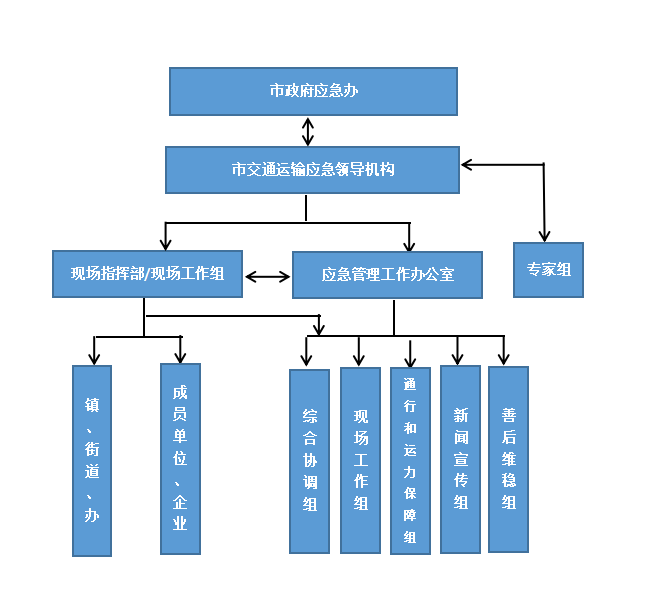 3.5应急协作市交通运输应急领导机构除履行好应急预案所赋职责外，应积极配合当地政府、应急、公安交警、卫生医疗等部门，妥善、高效地处置好交通运输行业突发事件的应急抢险救援工作。4.预防与预警4.1预防和预警信息本预案中预防预警主要针对自然灾害类突发事件。通过收集极端恶劣天气、地质灾害等预警信息，进行评估分析并做出判断，转发预警信息，采取防御响应措施。由市交通运输局牵头，市交通运输局局属各办公室负责人负责市交通运输局级层面预警信息收集、整理和风险分析工作，发布经审定的预警信息，同时拓展预警信息发布手段，提升预警信息发布信息化、现代化水平。市交通运输局局属各办公室负责人根据职责分工做好相应预警信息收集、整理、风险分析和发布工作，并及时上报至交通运输市交通运输局应急办，具体处理防御工作事务，做到早发现、早预防、早报告、早处置。风险和事故信息实行逐级上报，情况紧急时可直接向政府有关部门报告。报送程序按交通运输部颁布实施的《交通运输突发事件信息报告和处理办法》（见附录9.12）执行，每级报告间隔时间不得超过2小时。公路交通运输生产事故、公共卫生、社会安全等类别突发事件的预防预警工作可参照省、市相关专项预案等文件要求，以及本预案预警信息收集、发布和防御响应等相应措施执行。4.2预警信息收集4.2.1预警信息内容预警信息主要包括以下内容：（1）热带气旋（包括：超强台风、强台风、台风、强热带风暴、热带风暴）中心地理位置，中心气压，中心最大风力，7级风圈半径，10级风圈半径，预计6、12、24、48小时后中心地理位置，中心未来移动路径及强度变化等。（2）其他可能对交通造成影响的极端天气的起始时间、强度、范围、持续时间、强度变化或可能对防御极端天气有利的各种信息。（3）地质灾害类型、出现的时间、地点、规模、可能引发的因素和发展趋势等。（4）公路交通拥堵和中断，公路严重环境污染信息等。（5）其他可能涉及交通运输行业的自然灾害信息。4.2.2预警信息来源预警信息主要来源：国家防总、交通运输部、省“三防”办、省气象局、省地震局、省自然资源和规划厅、省水务局、市应急管理局、市自然资源和规划局、市水务局、市气象局及其他可能的预警信息来源。4.3预警信息发布市交通运输局正式发布的Ⅳ级及以上预警信息，由局属有关办公室通过下发明传电报、召开视频会议等形式进行发布；其他预警信息，通过工作平台、工作群等渠道进行发布。市各级交通运输部门须做好预警信息的接收和转发工作，接到预警信息后，尤其是涉及本部门的预警信息，应及时进行传达或转发。对社会公众发布的预警信息，由同级宣传部门审核后方可发布。根据“统一领导、分级负责”的工作原则，市各级交通运输部门负责本部门预警信息收集、分析和发布工作，对可能超出本级防御能力的预警信息，要及时上报市交通运输局应急办。4.4防御响应防御响应是通过对接收的极端恶劣天气、地质灾害等预警信息进行定性定量分析，预估潜在风险及其影响程度，在突发事件发生前采取的应对措施。防御响应是预防预警机制的重要内容，按照属地为主、分级响应的原则，具有相对独立的启动条件和应对措施。本预案明确了台风的市本级的防御响应工作，以及其他自然灾害的防御响应启动条件。其他自然灾害的防御响应措施，可参照台风的防御工作执行。4.4.1台风防御响应4.4.1.1分级防御响应条件根据气象等部门对台风的预警等级，预计对交通运输造成影响的范围和程度以及《海南省交通运输突发事件综合应急预案》，对台风防御响应分四级（防御响应启动条件见附录9.8）。4.4.1.2防御响应启动程序台风影响我市陆地前，根据台风的预警等级和可能造成影响的评估，综合考虑交通运输部、省人民政府、省‘三防’办、市人民政府、市应急管理局的工作部署和要求，由市交通运输局应急办研究提出本市级防御台风响应等级和启动时间，并报局领导同意后发布。4.4.1.3分级防御响应措施Ⅰ级、Ⅱ级、Ⅲ级防御响应措施：由市交通运输局领导组织召开防御台风会议，五指山公路分局、市交通运输局局属各办公室负责人和行业管理机构主要负责人参会，指导防御响应工作；台风在未来8小时内登陆我市陆地且预计中心风力分别达到16级、14级、12级时，市交通运输局领导、市交通运输局局属各办公室负责人应在局应急值守；市交通运输局应急办向省交通运输厅、市政府办公室、市应急管理局报告交通运输局防御台风工作部署情况。台风登陆2-6小时内，对防御台风工作和台风对交通运输造成的影响进行报告，防御响应结束后报告防御台风工作总结。局属单位和行业管理机构主要负责人应到本单位值班室加强防御台风值班工作。Ⅳ级防御响应措施：市交通运输局应急办加强与气象预报部门和应急管理局办的联系，提醒可能受热带气旋影响地区的交通运输主管部门和行业管理机构做好防御工作。4.5防御响应结束当台风对交通运输无影响后或者预警减弱为蓝色预警以下时防御响应结束。若在防御响应期间发生了突发事件，则按照响应的突发事件应急预案启动应急响应，开展应急处置工作。4.6信息报告4.6.1报告程序市交通运输局应急办值班员发现或接到交通运输突发事件报告时，迅速确认交通运输突发事件性质和预判等级，立即向市交通运输应急领导机构报告，并在2小时内向上级应急机构报告。4.6.2报告内容应急情况报告应快捷、准确、直报、续报。突发事件快报及续报应当包括以下内容：（1）事件单位的名称、负责人、联系电话和地址；（2）事件发生的时间、地点；（3）事件起因、性质、基本过程、已经或可能造成的危害程度、影响范围、伤亡人数、直接经济损失；（4）已采取的措施，下一步的工作计划；（5）信息报送单位、联系人和联系电话等；（6）其他需上报的有关事项。5.应急响应5.1先期处置市交通运输有关部门在发现或接到交通运输突发事件报告后，经核实，应依据职责分工，立即组织调集力量开展应急处置工作，全力控制事态发展。（1）事件发生地交通运输部门接到报警，经核实后及时向当地政府、上级主管部门报告突发事件信息，并派相关负责人前往事发现场，组织指挥有关人员进行先期处置，尽快判明事件性质和危害程度，及时采取相应的处置措施控制事态发展，必要时迅速请求当地公安、医疗、消防等部门参与现场勘察、保护和治安维护工作；（2）事件发生地交通运输部门根据突发事件级别，按程序及时启动相关应急预案，要在当地政府统一领导下开展应急处置工作，要配合当地公安、医疗、消防等部门对进入危险现场的应急工作人员和可能威胁到安全的现场周围群众及重要物资和设备实施安全保护，并将处置情况和事态及时报上一级交通运输部门；（3）当超出本级应急处置能力时，报请上级交通运输部门给予支持。5.2分级响应五指山市交通运输突发事件应急响应分为特别重大（Ⅰ级）、重大（Ⅱ级）、较大（Ⅲ级）和一般（Ⅳ级）四级，分别用红色、橙色、黄色和蓝色来表示。启动Ⅰ级、Ⅱ级和Ⅲ级交通运输突发事件应急响应，需向市人民政府及省交通运输厅报告，启动Ⅳ级应急响应，必要时向省交通运输厅报告。表5-1  交通运输突发事件应急响应级别[注：依据《五指山市防汛防风防旱应急预案》《海南省交通运输突发事件综合应急预案》制表]。5.2.1Ⅰ级、Ⅱ级响应当发生符合本预案Ⅰ级、Ⅱ级响应条件时，市交通运输局按程序立即启动实施市本级部门Ⅰ级或Ⅱ级应急响应，并上报市政府、省交通运输厅。在市政府的统一领导下，组织、部署应急处置工作。（一）响应行动（1）对于先期处置未能有效控制事态而可能上升为Ⅰ级、Ⅱ级，或市交通运输局已启动某一单项Ⅰ级、Ⅱ级应急预案，因事态复杂，需市交通运输局组织协调系统多部门提供交通运输综合应急保障时，局属有关办公室商市交通运输局应急办提出应急响应建议，报副组长、组长。（2）当启动实施Ⅰ级、Ⅱ级响应，由市交通运输应急领导机构组长主持召开紧急会议，市交通运输应急领导机构成员参加，贯彻落实上级有关指示批示要求，对突发事件市本级部门处置工作做出部署。由组长宣发布本级部门应急响应指令，并迅速向市人民政府、省交通运输厅报告。（3）各应急工作组进入应急待命状态。综合协调组负责向相关下级交通运输应急管理机构发布指令。（4）应急响应指令发布后，市交通运输局领导坐镇指挥，各应急工作组相关人员根据本预案3.2款和5.3规定和市交通运输应急领导机构指令开展应急工作，并保证24小时联络畅通。局属负有行业管理职能有关单位派员到市交通运输局参与值班。（5）根据情况需要，由市交通运输应急领导机构组长决定应急响应是否需面向社会发布。由新闻宣传小组联系新闻媒体，面向社会公布信息。（6）市交通运输应急领导机构每日至少召开一次调度协调会协调（指导）应急处置工作。相关单位或工作组根据市交通运输应急领导机构的指令立即启动相关应急响应，做好有关工作，每2小时向综合协调组上报一次处置情况信息，重大信息第一时间报告。（7）综合协调组及时掌握事态进展情况，迅速传达应急响应指令。新闻宣传小组根据需要，及时向社会发布应急处置信息，报道应急处置一线的进展和先进事迹、先进典型。（8）应急处置中遇到的重大情况及时向市人民政府、省交通运输厅报告。当超出市交通运输局本级处置能力时，报请市人民政府、省交通运输厅请求支持。5.2.2Ⅲ级响应当发生符合本预案Ⅲ级响应条件时，市交通运输局启动Ⅲ级应急响应。市交通运输局属有关办公室提出Ⅲ级应急响应建议，由组长审核及批准后，启动Ⅲ级应急响应。（一）响应行动（1）对于先期处置未能有效控制事态而可能上升为Ⅲ级，市交通运输局属有关办公室提出应急响应建议，2小时内报副组长签发批准发布应急响应指令，并向组长报告情况。同时，并向市人民政府报告。（2）根据市人民政府指示，市交通运输应急领导机构指挥开展行动。各应急工作组进入应急待命状态。综合协调组负责向相关下级交通运输应急管理机构下发指令文件，并电话确认接收。视情向省交通运输厅报告。（3）应急响应指令发布后，启动应急值班机制，各应急工作组相关人员根据本预案3.2款和5.3规定和市交通运输应急领导机构指令开展应急工作，并保证24小时联络畅通。（4）根据情况需要，由市交通运输应急领导机构组长决定应急响应是否需面向社会发布。由新闻宣传小组联系新闻媒体，面向社会公布信息。（5）局属相关单位负责人赴现场指挥协调。市交通运输应急领导机构分管副组长、局属有关办公室负责人视情赶赴现场指挥处置。根据需要，派出专家组赶赴一线加强技术指导。（6）相关单位根据市交通运输应急领导机构的指令立即启动相关应急响应，做好有关工作，每日两次向综合协调组上报一次处置情况信息，重大信息第一时间报告。（7）综合协调组及时掌握事态进展情况，迅速传达应急响应指令，根据需要编制突发事件应急简报。（8）当超出市交通运输局本级处置能力时，报请市人民政府、省交通运输厅请求支持。5.2.3Ⅳ级响应当发生符合本预案Ⅳ级预警条件时，市交通运输局发布Ⅳ级预警，启动Ⅳ级应急响应。市交通运输局属有关办公室提出Ⅳ级预警响应建议，报副组长批准后，启动Ⅳ级应急响应。（一）响应行动（1）对于先期处置未能有效控制事态而可能上升为Ⅳ级，市交通运输局属有关办公室提出应急响应建议，2小时内报副组长签发批准发布应急响应指令，同时向组长报告情况。（2）各应急工作组进入应急待命状态。综合协调组负责向相关下级交通运输应急管理机构下发指令文件，并电话确认接收。视情向市人民政府、省交通运输厅报告。（3）应急响应指令发布后，启动应急值班机制，各应急工作组相关人员根据本预案3.2款规定开展应急工作，并保证24小时联络畅通。（4）根据情况需要，由市交通运输应急领导机构副组长决定预警响应是否需面向社会发布。由新闻宣传小组联系新闻媒体，面向社会公布信息。（5）局属相关单位负责人赶赴现场指挥协调，市交通运输局属有关办公室负责人视情赶赴现场。根据需要，派出专家组赴一线加强技术指导。（6）相关单位根据市交通运输应急领导机构的指令立即启动相关应急响应，做好有关工作，每日向综合协调组上报一次处置情况信息，重大信息第一时间报告。（7）综合协调组及时掌握事态进展情况，形成突发事件动态报告制度，迅速传达应急响应指令。5.2.4响应终止实施市本级部门的突发事件应急响应的终止由市交通运输局采取如下终止程序：（1）交通运输突发事件得到控制或消除，交通运输恢复正常运行，市政府、省交通运输厅终止Ⅰ级、Ⅱ级应急响应后，由综合协调组向市交通运输应急领导机构提出实施市本级部门Ⅰ级、Ⅱ级应急响应状态终止建议。（2）市人民政府终止Ⅲ级应急响应后，或综合协调组根据掌握的事件信息，确认交通运输突发事件得到控制或消除，交通运输恢复正常运行，向市交通运输应急领导机构提出Ⅲ级应急响应状态终止建议。市交通运输应急领导机构决定是否终止Ⅲ级应急响应状态，如同意终止，提出应急响应终止后续处理意见，必要时向市人民政府、省交通运输厅报告。（3）综合协调组根据掌握的事件信息，确认交通运输突发事件得到控制或消除，交通运输恢复正常运行，向市交通运输应急领导机构提出Ⅳ级应急响应状态终止建议。市交通运输应急领导机构决定是否终止Ⅳ级应急响应状态，如同意终止，签发Ⅳ级应急响应终止文件，提出应急响应终止后续处理意见，必要时向市人民政府、省交通运输厅报告。（4）综合协调组负责向社会宣布应急响应结束，说明已经采取的措施和效果以及应急响应终止后将采取的各项措施。5.3分类处置启动应急响应后，根据突发事件的不同类别和职责分工，确定相应的牵头部门，组织采取不同处置措施。5.3.1公共卫生突发事件应急处置应对在交通运输工具或交通运输服务场所发生的疫情、甲类传染病等公共卫生突发事件，需市交通运输局紧急采取措施的，由市交通运输局应急办牵头，负责综合协调并负责应急信息汇总、上报，局其他相关办公室等配合处置。应包含主要措施：指导、协调各级运管部门加强对道路运输、场站枢纽、城市公交的疫情监控等工作，一旦发现疑似或确诊病例，配合卫生等部门对相关人员进行隔离，对运输车辆、场站枢纽、城市公交做好通风、消毒等工作，并做好信息报告工作。5.3.2自然灾害突发事件应急处置应对自然灾害突发事件，且需市交通运输局提供交通运输综合应急保障的，由运输管理办公室牵头，局其他相关办公室等配合处置。市交通运输局办公室负责综合协调工作，负责突发事件信息收集汇总、上报以及应急通信保障工作。交通运输和地方公路事务中心负责公路抢通保通和道路运输应急运力保障指导、协调工作。应包含主要措施：及时发布因自然灾害导致的公路通行受阻、断道，交通运行时间调整、停运等信息；组织应急运力，转运因灾滞留人员，协助相关单位抢救伤员；根据实际需要，要求采取交通管制、调整发班和施工作业时间、停运、停班、停工等避险措施；调集应急力量抢修因灾受损的交通基础设施。5.3.3综合运输保障事件应急处置应对需市交通运输局提供跨地区公路综合运输保障的突发事件，由市交通运输局办公室负责综合协调工作。交通运输和地方公路事务中心具体负责公路通行保障工作。应包含主要措施：协调相关县（市、区）交通运输主管部门做好道路应急运力保障工作配合相关救援力量抢救事故伤员，组织转运现场滞留人员；责令企业积极开展善后工作，配合开展调查工作。依法参与事故调查工作，协助属地政府做好善后维稳工作。涉及危险化学品运输车辆的，应责令企业主要负责人、技术负责人和专业人员、专用设施装备到现场实施处置工作。涉及城市公交的，应实施暂停本线路或相关线路运行、组织被困人员自救、疏散等措施。5.3.4公路工程安全生产事故应急处置应对农村公路工程安全生产事故需求的，由公路建设办公室负责综合协调工作，交通运输和地方公路事务中心具体负责公路通行保障的协调工作。应包含主要措施：组织、协同相关救援救助力量抢救伤员，搜救被困和失踪人员；划定危险区域，实施现场控制；实施现场监测，采取措施消除次生事故诱因。协助属地政府做好善后维稳工作。依法参与事故调查工作，协助属地政府做好善后维稳工作。对大型滑坡、涌水、泥石流、有害有毒气体（隧道内）等应先有效消除或控制危险源后，再开展常规救援行动。涉及民爆物品及其他危险化学品的，应扩大现场控制范围，转移控制范围内人员，由专业力量进行处置，并确认危险源受控制或消除后，再开展常规救援行动。5.3.6信访稳定事件应急处置应对来市交通运输局集体上访、异常上访事件，由市交通运输局牵头，局相关办公室公室等配合处置。市交通运输局办公室迅速将有关上访人员疏导到指定的接待场所接访。应包含主要措施：根据现场情况，及时报市交通运输局有关分管领导，并通报局属有关办公室及有关涉事单位和部门。市分管局办公室对应依照有关法律法规，评估当事人诉求的合法性和合理性，给予认真的解释或解答。对情绪不稳定的来访人员，应采用疏导、劝阻的方法平息事态，防止矛盾激化。遇纠缠、吵闹等来访人员时，接访人员应迅速报告，会同有关部门及时处置。经引导、劝阻和教育无效时，应采取相应措施。不属于管辖范围的，应告知其有权管辖部门或单位。5.3.7消防突发事件应急处置安全生产管理办公室负责消防突发事件综合协调工作，具体负责局属单位消防突发事件应对指导、协调工作。运输管理办公室具体负责道路运输消防突发事件应对指导、协调工作。应包含主要措施：做好消防突发事件信息收集汇总、上报工作，并配合公安、消防等部门做好安全警戒、交通管制，及时开辟应急救援通道。5.3.7极端暴力突发事件应急处置应对车站、经营性客货运车辆遭受恐怖袭击或极端暴力袭击事件，由安全生产管理办公室牵头，局相关办公室公室配合。应包含主要措施：加强与市公安局的沟通联络，配合地方公安部门开展应急处置工作，视情参与处置工作。做好突发事件信息收集汇总、上报以及有关信息发布和舆论引导工作。5.4应急人员安全防护进入有危险的现场，应制定专项作业计划，并经现场指挥部批准；应急人员应采取防护措施，使用相关防护装备，严格控制作业人员数量和单批次作业时间；连续监控作业人员情况，一旦出现有可能危及人员安全的情况，应立即撤离。进入危险化学品事故现场，还应根据危险化学品品类及性质使用专用防护装备；对从危险区离开的所有人员进行检查和清污，并按规定进行医学检测和观察。5.5应急结束5.5.1符合以下情况，可以结束应急响应（1）交通运输突发事件及其危险源已得到控制，危害已消除；（2）对周边地区构成的威胁已排除；（3）现场处置工作结束。5.5.2应急结束决定程序（1）现场指挥部根据实际情况，向市交通运输局应急领导机构提出结束应急响应的建议；（2）市交通运输局应急领导机构根据本预案及相关规定，做出决定；（3）决定结束后，由市交通运输局应急办制定结束命令，由市交通运输局局办公室中心发布。6.后期处置6.1善后处置6.1.1抚恤和补助事发地交通运输主管部门配合属地政府，对参加应急处置的有关人员按照有关规定给予补助；对因参与应急处理工作致病、致残、死亡的人员，按照国家有关规定，给予相应的补助和抚恤。6.1.2救援救助市交通运输局负责抗灾救灾人员、物资的公路运输组织，为运送救灾物资车辆办理免费通行手续，协调提供转移灾民所需的交通工具；配合当地民政部门及时组织救灾物资、生活必需品和社会捐赠物品的运输保障。6.1.3奖励应急响应终止后，市交通运输局应组织对参加突发事件应急处置过程中，做出贡献的先进集体和个人进行通报表扬。6.2评估应急结束后，市交通运输局应急办组织专家、相关现场处置单位及人员开展评估，并在30个工作日内形成评估报告报市交通运输应急领导机构，为事后恢复、灾后重建、预案修订等工作提供依据，也为防止类似事件再次发生提供警示和处置经验。评估内容主要应包括：事件和应急进程，投入人员及装备情况，损失情况，物资装备消耗情况，处置措施及其效果，存在的问题、改进建议等。各单位负责本级处置的交通运输突发事件的评估工作，并在评估报告确定后7个工作日内报市交通运输局应急办。6.3补偿6.3.1市交通运输应急物资储备的补偿在由市交通运输局负责协调处置的Ⅲ级突发事件和经市交通运输局审批同意的其他应急事件中调拨使用市交通运输应急物资储备，采取“无偿使用”原则，对可回收重复使用的应急储备物资由交通运输局负责回收、清洗、消毒和整理，由代储单位清点后入库。损耗、损毁的物资由市交通运输局负责协调补充。其他等级突发事件应急调拨使用市交通运输应急物资储备的按照“谁征用，谁补偿”的原则，根据有关规定进行行政性征用补偿。6.3.2其他应急物资征用补偿交通运输应急响应保障行动结束后，由被征用单位（人）向征用交通运输局递交应急征用补偿申请书。交通运输局接到补偿申请后，结合有关征用记录和事后调查评估的情况，对补偿申请予以审核，或报财政部门审核通过后，发出应急征用补偿通知单，并按有关规定予以补偿。行政征用补偿形式包括：现金补偿、财政税费减免、实物补偿和其他形式的行政性补偿。6.4恢复与重建因突发事件严重受损的交通基础设施，恢复重建工作由公路管理部门负责。需要市交通运输局援助的，由公路管理部门提出请求，市交通运输局下属相关单位根据调查评估报告提出建议和意见，报经市交通运输局批准后组织实施。7.保障措施7.1应急队伍市交通运输局按照“平战结合、因地制宜，分类建设、分级负责，统一指挥、协调运转”的原则建立交通运输行业突发事件应急抢险救援队伍。7.1.1交通运输行业应急抢险保障队伍市交通运输局和局属单位应急管理机构负责应急抢通保障队伍的组建和日常管理。构建以市、县乡干线及公路工程、公路养护管理部门、养护工程部门为主体的各类交通运输应急抢险保障队伍。7.1.2应急运输保障队伍市交通运输局负责辖区内的公路应急运输保障队伍的规划、建设和日常管理工作，按照“平战结合、分级储备、择优选择、统一指挥”的原则在本辖区内建立应急运力储备。7.1.3社会力量动员与参与市交通运输局应根据属地的实际情况和突发事件特点，制订社会动员方案，明确动员的范围、组织程序、决策程序。在公路交通运输自有应急力量不能满足应急处置需求时，向同级政府提出请求，请求动员社会力量，协调驻地部队、消防部门参与应急处置工作。7.2物资设备保障7.2.1应急物资设备种类应急物资包括道路抢通物资和救援物资两类。道路抢通物资主要包括“321”、“200”型钢桥，5吨以上普通货车、危险货物运输车辆、客运车辆；大型公路施工机械，汽车起重机、挖掘机、装载机、推土机、压路机、桥梁吊装设备、平板拖车等；沥青、碎石、砂石、水泥、钢板、木材、草袋、麻袋、融雪剂、防滑料、吸油材料等；救援物资包括方便食品、饮水、防护衣物及装备、医药、照明、帐篷、燃料、安全标志、车辆防护器材及常用维修工具、应急救援车辆、船舶等。7.2.2应急物资设备储备体系（1）交通运输应急物资储备在市交通运输局组织协调下，市公路局、市交通运输具局属单位根据全市公路、道路运输的分布情况，以“因地制宜、规模适当、合理分布、有效利用”为原则，结合各单位条件，建立若干交通运输应急物资储备基地，并纳入市政府规划和市政府应急物资设备储备体系。市交通运输局根据辖区内交通运输行业突发事件发生的种类和特点，结合交通运输应急抢险和应急运输保障队伍的分布，依托行业内养护施工单位、道路运输企业的各类设施资源，合理布局、统筹规划建设本地区交通运输应急物资储备点，并纳入当地政府规划和应急物资储备体系。（2）交通运输行业企业应急物资储备市交通运输局在风险源普查的基础上，根据风险评估结果和预案要求统筹考虑辖区应急基础设施和专用设备配备情况，督促相关交通运输企业建立必要的应急设备储备，并纳入当地政府规划和应急物资设备储备体系。7.2.3应急物资设备管理制度市交通运输局应建立完善的应急物资设备采购、储存、更新、调拨管理制度体系，加强物资设备储备过程中的监管，防止储备物资设备被盗用、挪用、流失和失效，对各类物资及时予以补充和更新。7.3通信与信息保障充分整合现有交通运输平台信息资源，建立和完善“统一管理、多网联动、快速响应、处理有效”的交通运输应急平台体系。市交通运输局牵头组建市级交通运输应急信息平台。交通运输应急信息平台的基本构成包括：应急指挥系统、移动应急平台、基础支撑系统、数据库系统、综合应用系统、信息接报与发布系统、安全保障体系和标准规范体系。并能够及时向上级应急平台提供数据、图像、资料等。7.4技术支撑7.4.1科技支撑积极借鉴和引进国际、国内先进经验，重点加强公路桥梁安全防范与应急处置、特种应急抢险技术装备的应用工作。7.4.2应急数据库建立包括应急咨询专家、知识储备、应急预案、应急物资等应急资源数据库。7.5资金保障交通运输应急保障特别运输补贴等应急保障所需的各项经费，应按照现行事权、财权划分原则，分级负担，并按有关规定程序列入市交通运输局年度财政预算中。8.附则8.1制定与解释本预案的具体应用问题由五指山市交通运输局负责解释。8.2预案施行及有效期本预案自印发之日起施行，有效期三年。9.附录	9.1应急指挥部工作组成员9.2交通行业相关单位应急值班电话9.3五指山市交通运输局应急指挥部工作组职责及相关应急部门职责9.4五指山市应急委成员单位通讯录9.5衔接预案名录9.6 五指山市交通行业突发事件应急预案体系9.7机动运力明细表9.8应急物资储备表9.9防御响应启动条件防御响应启动条件1.台风防御响应启动条件1.1Ⅰ级防御响应启动条件当发生下列情况之一的，启动Ⅰ级防御响应：（1）热带气旋预计在未来48小时登陆（登陆时中心风力达到16级以上）；（2）热带气旋对交通造成特别重大损失和影响，已经达到Ⅱ级预警标准但仍可能持续发展或影响其他地区的。1.2II级防御响应启动条件当发生下列情况之一的，启动II级防御响应：（1）热带气旋预计在未来48小时内登陆（登陆时中心风力达到14级以上）；（2）热带气旋对交通造成重大损失和影响，已经达到Ⅲ级预警标准但仍可能持续发展或者影响其他地区的。1.3Ⅲ级防御响应启动条件当发生下列情况之一的，启动Ⅲ级防御响应：（1）热带气旋预计在未来48小时内登陆（登陆时中心风力达到12级以上）；（2）热带气旋对交通造成重大损失和影响，已经达到Ⅳ级预警标准但仍可能持续发展或者影响其他地区的。1.4Ⅳ级防御响应启动条件当发生下列情况之一的，启动Ⅳ级防御响应：（1）热带气旋预计在未来48小时内登陆（登陆时中心风力达到10级以上）；（2）热带气旋已经对交通运输安全及生产造成一定损失和影响。2.其他极端天气参照执行的防御响应启动条件2.1Ⅰ级防御响应启动条件当发生下列情况之一的，启动Ⅰ级防御响应：（1）汛情达到以下情况之一：一条内河发生特大洪水；多条内河同时发生大洪水；内河重要河段提防发生决口；重点大型水库发生垮坝；（2）极端恶劣天气对交通造成特别重大损失和影响，以及上述灾害已经达到II级预警标准但仍可能持续发展。2.2II级防御响应启动条件当发生下列情况之一的，启动II级防御响应：（1）汛情达到以下情况之一：一条内河发生大洪水；内河一般河段及主要支流提防发生决口；一般大中型水库发生垮坝；（2）极端恶劣天气对交通造成特别重大损失和影响，以及上述灾害已经达到Ⅲ级预警标准但仍可能持续发展。2.3Ⅲ级防御响应启动条件当发生下列情况之一的，启动Ⅲ级防御响应：预计未来24小时，全省大部分地区将出现浓雾天气；（2）汛情达到以下情况之一：大中型水库出现严重险情；小型水库发生垮坝；（3）极端恶劣天气对交通造成特别重大损失和影响，以及上述灾害已经达到Ⅳ级预警标准但仍可能持续发展。2.4Ⅳ级防御响应启动条件当发生下列情况之一的，启动Ⅳ级防御响应：（1）预计未来24小时，全省大部分地区将出现大雾天气；（2）对交通运输安全及生产造成一定损失和影响的极端恶劣天气。9.10海南省突发事件分类分级标准一、自然灾害类（一）地震灾害〔注：依据《国家地震应急预案》（国办函〔2005〕36号）制表。〕（二）地质灾害〔注：依据《国家突发地质灾害应急预案》（国办函[2005]年5月14日印发，2006年12月9日第一次修订）制表。〕（三）水灾国标〔注：依据《国家突发公共事件总体应急预案》（国发〔2005〕11号）《国家防汛抗旱应急预案》（国办函[2005]35号2005年5月14日印发，2006年12月9日第1次修订）制表。〕省标〔注：依据《海南省防汛防风抗旱应急预案》（琼府办〔2019〕19号）制表。〕（四）旱灾国标〔注：依据《国家防汛抗旱应急预案》（国办函〔2005〕35号2005 年5月14日印发，2006年 12月9日第1次修订）制表。〕海南省干旱指标及等级划分〔注：①源自《海南省防汛防风抗旱应急预案》（琼府办〔2016〕60号；）②“农作物受旱面积比例”指标应以国家相关指标为准。（五）森林火灾〔注：依据《海南省森林火灾应急预案》（琼府办〔2013〕155号）制表。〕（六）气象灾害〔注：依据《国家突发公共事件总体应急预案》（国发〔2005〕11 号）制表。〕（七）海洋灾害〔注：依据《国家突发公共事件总体应急预案》（国发〔2005〕11号）制表。〕（八）生物灾害〔注：依据《国家突发公共事件总体应急预案》（国发〔2005〕11号）制表。〕二、事故灾难类（一）生产安全事故〔注：省应急办依据《国家安全生产事故灾难应急预案》（国办函〔2005〕39号）《海南省生产安全事故灾难应急预案》（琼府办〔2016〕84 号）制表。〕（二）海上突发事件〔注：依据《国家海上搜救应急预案》（国办函〔2005〕42号）制表。〕（三）民航飞行事故〔注：①依据《国家处置民用航空器飞行事故应急预案》（国办函〔2005〕41号）制表。②重要地面设施是指重要铁路、公路、水路、民航等交通设施、居民区、油库、电厂/站、化工厂、核设施、水利设施等。（四）大面积停电事件〔注：依据《国家大面积停电事件应急预案》（国办函〔2015〕134号制表。〕（五）突发环境事件〔注：依据《国家突发环境事件应急预案》（国办函〔2014〕119号）《海南省突发环境事件应急预案》（琼府办〔2016〕14号）制表。〕（六）辐射事故〔注：依据《国家突发环境事件应急预案》（国办函〔2014〕119号）《海南 省辐射事故应急预案》（琼府办〔2016〕156号）制表。〕（七）大面积通信中断事件〔注：依据《海南省通信保障应急预案》（琼府办〔2015〕177 号）制表。〕三、突发公共卫生事件类（一）公共卫生事件〔注：①依据《国家突发公共卫生事件应急预案》（国办函〔2005〕49号）、《海南省突发公共卫生事件应急预案》（琼府办〔2011〕133号）制表。②《传染病防治法》规定：甲类传染病（强制管理传染病）包括鼠疫、霍乱；乙类传染病（严格管理传染病）包括传染性非典型肺炎、艾滋病、病毒性肝炎、脊髓灰质炎、人感染高致病 性禽流感、麻疹、流行性出血热、狂犬病、流行性乙型脑炎、登革热、炭疽、细菌性和阿米巴性痢疾、肺结核、伤寒和副伤寒、流行性脑脊髓膜炎、百日咳、白喉、新生儿破伤风、猩红热、布鲁氏菌病、淋病、梅毒、钩端螺旋体病、血吸虫病、疟疾；丙 类传染病（监测管理传染病）包括流行性感冒、流行性腮腺炎、风疹、急性出血性结膜炎、麻风病、流行性和地方性斑疹伤寒、黑热病、包虫病、丝虫病，除霍乱、细菌性和阿米巴性痢疾、伤寒和副伤寒以外的感染性腹泻病。（二）突发动物疫情〔注：依据《国家突发重大动物疫情应急预案》（国办函〔2005〕51 号）制表。四、社会安全类〔注：依据《国家突发公共事件总体应急预案》（国发〔2005〕11 号）制表。）9.11五指山市易发生交通灾害路段  9.12交通运输突发事件信息报告和处理办法交应急发（2010）84号第一条  为及时获取并有效处置交通运输突发事件信息，依据《中华人民共和国突发事件应对法》、《国家突发公共事件总体应急预案》、《国家海上搜救应急预案》、《水路交通突发事件应急预案》、《公路交通突发事件应急预案》等法律和相关规定，制定本办法。第二条  本办法适用于交通运输行业重大及以上突发事件和险情信息（以下简称信息）的报告及处理工作。第三条  本办法所称重大及以上交通运输突发事件和险情主要包括：（一）交通运输或交通运输建设施工事故，造成或可能造成10人（含）以上死亡或失踪，或5000万元（含）以上直接经济损失；（二）滚装客船、涉外旅游船、高速客船和载客30人以上的普通客船发生危及船舶及人员生命安全的事故或险情；3000总吨以上中国籍船舶沉没，或外国籍船舶在我国管辖水域沉没的事故；（三）交通运输船舶与军用船舶发生碰撞的事件；（四）载运危险化学品或油类的车、船发生事故，造成或可能造成运输物质泄漏、扩散，导致重大生态环境危害、交通阻塞或威胁人民生命安全；（五）主要港口和重要以上港口遭受严重损失，一般港口瘫痪或遭受灾难性损失的事件；（六）重要以上港口或中央管理的交通运输行业企业所属油品码头、危险品仓储堆场发生火灾、爆炸等事件；（七）长江干线、珠江、京杭运河、黑龙江界河等国家重要干线航道发生严重堵塞或断航，难以在24小时以内恢复通航的事件；（八）国家干线公路交通毁坏、中断、阻塞或者大量车辆积压、人员滞留，抢修、处置时间预计在12小时以上的事件；（九）国家干线公路桥梁、隧道以及国、省重点水运设施发生垮塌的事件；（十）重要客运枢纽运行中断，造成大量旅客滞留，恢复运行及人员疏散预计在24小时以上的事件；（十一）地铁、城市轨道交通发生事故，或遭受恐怖袭击、自然灾害、人为破坏等，导致一条（含）以上线路停运；（十二）交通运输行业从业人员，特别是公共交通、出租客运、线路客运、水路运输等敏感行业集体罢工或罢运，影响社会出行，在24小时内不能平息的事件；（十三）30名（含）以上交通运输行业从业人员集体到省级及以上国家机关上访的事件；（十四）在交通运输行业以及交通运输工具上发现世界卫生组织公布的疫情或发生《中华人民共和国传染病法》规定的甲类传染病的事件；（十五）中国籍船舶或中资方便旗船舶遭遇海盗袭击的事件；（十六）车站、港口、船舶、经营性客货运车辆遭受恐怖袭击或极端暴力袭击的事件；（十七）部属院校发生未经许可的学生集会、游行、罢课等群体事件或发生10人（含）以上集体食物中毒等公共卫生事件；（十八）其他任何对省级及以上行政区域造成或可能造成重大社会、经济影响或发生在敏感区域、敏感时段的交通运输突发事件。第四条  信息的报告和处理应遵循及时快速、准确高效、分级报告的原则。第五条  交通运输突发事件信息报告和处理由交通运输部应急办公室（以下简称应急办）管理；中国海上搜救中心总值班室承担信息的接收与报告工作。第六条  省级交通运输主管部门、部直属单位、中央管理的交通运输行业企业（以下简称交通运输单位）应指定专门机构，实行24小时值班，负责事件信息的核实、报告、跟踪，按职责权限承担或参与相关事件的处理工作。第七条  本行政区域或辖区内以及本单位发生第三条所列突发事件，交通运输单位应立即将信息以书面或电子邮件形式报部和当地政府，最迟不能晚于2小时。信息报出后必须进行电话确认。特殊情况不能在2小时内以书面或电子邮件形式报告的，应先以电话等形式报告，并说明理由，待条件许可时再补充。第八条  信息的内容要简明准确、要素完整、重点突出，应包括以下要素：（一）事件发生的时间、地点及信息来源；（二）事件起因、性质、基本过程、已造成的后果以及影响范围和事件发展趋势；（三）已采取的措施、下一步的工作计划；（四）信息报送单位、联系人和联系电话等。第九条  对于情况不够清楚、要素不齐全的信息，要及时核实补充内容，并将后续情况及时上报。对突发事件处置的新进展、衍生的新情况要及时续报，特别重大事件的处置情况信息应每日一报。突发事件处置结束后，要进行终报。第十条  中国海上搜救中心总值班室收到信息后，应立即按规定的程序报分管副部长和部安全总监，并抄报部长（部长外出时，抄报在部主持工作的副部长），同时抄送部应急办和部内相关单位。第十一条  根据有关规定或相关领导指示，中国海上搜救中心总值班室应经部应急办审核于事件发生4小时内将交通运输突发事件信息报国务院总值班室。并抄送部应急办和相关业务司局涉及国务院其他部委的突发事件，应抄送相关部委。未能在事件发生4小时内报送的，应说明理由。第十二条  部内相关业务司局负责突发事件的处置工作，应将突发事件处置情况和突发事件的最新进展情况报部领导和部安全总监，抄送部应急办和中国海上搜救中心总值班室。初始信息已上报国务院的应按规定，同时按规定续报国务院总值班室。第十三条  部领导对交通运输突发事件处置工作的指示或批示，相关业务司局应及时向有关单位传达。第十四条  交通运输单位以“交通运输值班信息”（简称值班信息）的形式将事件信息报部；中国海上搜救中心以“交通运输部值班信息”或“海上搜救值班信息”的形式将事件信息报送国务院总值班室。第十五条  报部“值班信息”应通过传真和电子邮件报送；报国务院总值班室“交通运输部值班信息”通过国务院政府信息网报送。如“值班信息”涉密应按机要渠道报送。第十六条  对于突发事件情况的统计，按照有关规定执行。第十七条  部应急办不定期对交通运输单位信息报告情况进行考核，对能够及时准确报告突发事件信息的单位给予通报表扬，对迟报、漏报、谎报或者瞒报的单位予以批评。第十八条  对于违反本办法，迟报、谎报、瞒报、漏报信息，或者通报、报送、公布虚假信息，造成不良后果的责任人员，有关部门应追究其相应责任。第十九条  海上搜救信息的报送工作按现行规定执行；法律、法规和规章另有规定的从其规定。第二十条  交通运输单位可参照本办法制订本单位的信息报告和处理规定。第二十一条  本办法自印发之日起施行。响应级别级别描述颜色标示响应启动条件和情形Ⅰ级特别重大红色有下列情形之一者，为Ⅰ级交通运输突发事件：●受台风、洪水等自然灾害、交通运输事故灾难和其他交通运输突发事件影响，省交通运输厅已启动交通运输综合应急预案Ⅰ级应急响应的突发事件。●发生100名（含）以上交通运输从业人员集体上访、罢工罢运事件，交通运输系统公共卫生突发事件、消防安全事件，车站、车辆遭受恐怖袭击或极端暴力袭击事件，事态复杂，已经或可能造成特别重大人员伤亡、特别重大财产损失、特别恶劣影响的突发事件。●按照交通运输厅和市委市政府的要求需要启动Ⅰ级应急响应。Ⅱ级重大橙色有下列情形之一者，为Ⅱ级交通运输突发事件：●受台风、洪水等自然灾害、交通运输事故灾难和其他交通运输突发事件影响，市交通运输局已启动某一单项Ⅱ级应急预案，若事态复杂，需市交通运输局组织协调系统多部门提供交通运输综合应急保障的情况。●发生30名（含）以上交通运输从业人员集体上访、罢工罢运事件，交通运输系统公共卫生突发事件、消防安全事件，车站、车船遭受恐怖袭击或极端暴力袭击事件，事态复杂，已经或可能造成重大人员伤亡、重大财产损失、恶劣影响的突发事件。●其他市级突发事件Ⅱ级及以上应急响应，需要市交通运输部门提供联动响应。●按照省交通运输厅和市委、市政府的要求需要启动Ⅱ级应急响应。Ⅲ级较大黄色有下列情形之一者，为Ⅲ级交通运输突发事件：●发生10名（含）以上交通运输从业人员集体上访、罢工罢运事件，交通运输系统公共卫生突发事件、消防安全事件，车站、港口码头、车船遭受恐怖袭击或极端暴力袭击事件，已经或可能造成较大人员伤亡、较大财产损失、较大影响，需市交通运输局协调指导应急处置的紧急突发事件。●其他市级突发事件Ⅲ级应急响应，需要市交通运输部门提供联动响应。●按照省交通运输厅和市委、市政府的要求需要启动Ⅲ级应急响应。Ⅳ级一般蓝色有下列情形之一者，为Ⅳ级交通运输突发事件：●发生个别交通运输从业人员集体上访、罢工罢运事件，交通运输系统公共卫生突发事件、消防安全事件，车站、港口码头、车船遭受恐怖袭击或极端暴力袭击事件，已经或可能造成一般人员伤亡、较大财产损失、并造成不良社会影响，需市交通运输局协调指导应急处置的紧急突发事件。●其他市级突发事件Ⅳ级应急响应，需要市交通运输部门提供联动响应。●按照省交通运输厅和市委、市政府的要求需要启动Ⅳ级应急响应。组织名称组织名称所处机构/办公室职务办公室电话市交通运输局应急领导机构市交通运输局应急领导机构市交通运输局、五指山公路分局、市交通运输局局属各办公室86622439市交通运输局应急管理工作办公室主任市交通运输局办公室副局长86637923市交通运输局应急管理工作办公室副主任市交通运输局办公室办公室主任86622439综合协调组组长市交通运输局办公室主任86622439综合协调组组  员市交通运输局办公室收发员86622439综合协调组组  员市交通运输局办公室办事员86622439现场工作组组长安全生产管理办公室副局长86637923现场工作组组员安全生产管理办公室主任86637923现场工作组组员安全生产管理办公室科员86637923通行和运力保障组组  长交通运输和地方公路事务中心主任86639270通行和运力保障组组  员交通运输和地方公路事务中心副主任86639271通行和运力保障组组  员交通运输和地方公路事务中心办公室主任主任86623699新闻宣传组组  长市交通运输局办公室副局长86622439新闻宣传组组  员市交通运输局办公室收发员86622439新闻宣传组组  员市交通运输局办公室办事员86622439善后维稳组组长公路建设办公室办事员86624333善后维稳组组员公路建设办公室办事员86624333单位值班电话市交通运输局86622439五指山公路分局86622602市应急管理局86637709海汽五指山分公司86622419五指山六龙观光巴士有限公司86635777五指山琼信汽车汽车运输有限公司86622386卓越驾校86626699琼南驾校86625988交通规费征稽局五指山分局86622290应急部门职责市交通运输局1.负责全市公路行业突发事件应急管理工作；2.负责县道及以下公路建设和管理工作;3.负责全市道路运输市场监管工作；4.负责城市客运、汽车租赁行业监督指导工作；5.负责全市危险品运输监督工作;6.组织协调省、市重点物资和紧急客货运输，维护正常交通运输秩序。超出本级交通运输主管部门处置能力或管辖范围的，交通运输主管部门可以采取以下措施：1.根据应急处置需要请求上级交通运输主管部门在资金、物资、设备设施、应急队伍等方面给予支持；2.请求上级交通运输主管部门协调突发事件发生地周边交通运输主管部门给予支持；3.请求上级交通运输主管部门派出现场工作组及有关专业技术人员给予指导；4.按照建立的应急协作机制，协调有关部门参与应急处置。市公安局1.负责恐怖袭击事件、公众聚集场所安全事故、群体性治安事件和信息安全事件等突发事件应急处置工作;2.应对其他突发事件过程中的治安管理和应急抢险救援救灾等工作;3.负责道路交通事故，以及应对其他突发事件过程中道路交通管制，协助应急抢险救援工作。市消防救援大队1.组织全市消防指战员处置各类火灾事故；2.参与突发事件的综合应急救援工作。五指山公路分局负责所管辖国、省干道等桥梁、公路路网运行监测与应急抢险工作；负责提供大型重型装备参加应急抢险救援救灾工作。五指山市各交通运输企业1.按照所在地交通运输主管部门制定的交通运输突发事件应急预案，制定本单位交通运输突发事件应急预案。2.组织应急救援队伍和相关人员进入待命状态，调集本单位应急处置所需的运力和装备，检测用于疏运转移的交通运输工具和应急通信设备，确保共处于良好状态；3.接受交通运输主管部门的组织、调度和指挥。应急处置在市交通运输局的统一领导下进行。市应急管理局1.组织实施全市突发事件应急管理、安全生产和综合防灾减灾等政策规定、规章制度和发展战略。2.组织协调全市应急预案体系建设，建立完善事故灾难和自然灾害分级应对制度，组织编制全市总体应急预案和安全生产类、自然灾害类专项预案；指导专项应急预案和市政府有关部门应急预案的制定，综合协调应急预案衔接工作；组织开展预案演练，推动应急避难设施建设。3.牵头推进全市统一的应急管理信息系统建设，建立监测预警和灾情报告制度；负责自然灾害综合监测预警工作，组织开展自然灾害综合风险评估工作。4.组织指导协调安全生产类、自然灾害类等突发事件应急救援。5.统一协调指挥全市各类应急专业队伍，建立应急协调联动机制。6.统筹全市应急救援力量建设，负责火灾扑救、抗洪抢险、地质灾害救援、生产安全事故救援等专业应急救援力量建设。7..组织协调全市灾害救助工作，组织协调灾情核查、损失评估、救灾捐赠工作，管理、分配救灾款物并监督使用。8.依法行使安全生产综合监督管理职权，指导协调、监督检查市政府有关部门和下一级政府安全生产工作，组织开展安全生产和应急管理考核工作。9.依法组织生产安全事故调查处理，组织开展自然灾害类突发事件调查评估工作，监督事故查处和责任追究落实情况。10.制定全市应急救灾物资储备和应急救援装备规划并组织实施。建立健全应急物资信息平台和调拨制度，在救灾时统一调度。11.负责全市应急管理、安全生产宣传教育和培训工作。序号单位办公室电话序号单位办公室电话1市委办公室8662303626市生态环境局866263382市政府办公室8662243627市综合行政执法局866221823市委组织部8662253628市市政服务中心866224654市委宣传部8662220829团市委866221275市委政法委8663133630市红十字会866336586市住房和城乡建设局8662254731市市场监督管理局866225377市财政局8662262932市气象局866336358市发展改革委8663636033五指山供电局866222289市粮食和物资准备中心8662256734市森林公安局8662927910市自然资源和规划局8662274235五指山公路分局8663104511市农业农村局8662236636市消防救援大队8662640812市农技农机服务中心8663063337电信五指山分公司8662894113市科技和工业信息化局8663301138移动五指山分公司3186400014市人力资源和社会保障局8662203139联通五指山分公司3862700715市教育局8662218340省第二人民医院8662233716市旅游和文化广电体育局8662218541市退役军人事务局8663127117市卫生健康委8663821542通什镇8662210918市公安局8663837043毛阳镇8672024519市司法局8662295944番阳镇8673019120市民政局8662228645南圣镇8683021721市民族事务局8662302246水满乡8655006622市交通运输局8662243947畅好乡8651015623市水务局8662263448毛道乡8675519924市林业局8662219649市畅好居8686247525市应急管理局86637709交通运输综合应急预案（交通运输部制定）海南省交通运输突发事件综合应急预案五指山市突发事件总体应急预案五指山市防汛防洪防旱应急预案发布单位预案名称市应急管理局五指山市突发事件总体应急预案市交通运输局五指山市交通运输局交通运输行业突发事件综合应急预案市交通运输局五指山市交通运输局交通运输保障应急预案下属单位交通行业重特大安全事故应急预案下属单位各专项应急救援预案序号公司名称车辆牌号座位审批时间备注1五指山海汽运输有限公司琼D01702452五指山海汽运输有限公司琼D01768453五指山海汽运输有限公司琼D01766454五指山海汽运输有限公司琼D01765455五指山海汽运输有限公司琼D01768456五指山六龙观光巴士有限公司琼D09909D197五指山六龙观光巴士有限公司琼D09907D198五指山六龙观光巴士有限公司琼D09978D199五指山六龙观光巴士有限公司琼D09998D1910五指山六龙观光巴士有限公司琼D09999D19合计10辆10辆10辆10辆10辆类别物资名称生活类棉被、帐篷（含睡袋）、棉衣、雨衣、雨鞋、塑料袋、防护手套、手电、高低床、蜡烛、打火机、烧水器、编织袋、床单、枕套、枕巾等食品药品类方便面、饼干、感冒药、矿泉水、大米、食用油、消炎药、药棉、绷带、担架、生姜、红糖等工程机械类挖掘机、铲雪车、装载机、平地机、发电机、切割机、千斤顶、起重机、推土机、护栏抢修车、沥青路面修补车、多功能养护车等交通运输类自卸车辆、平板拖车、客车等防止水域污染类围油栏、吸油毡、消油剂、便携式油份检测设备等工程抢险类工业盐、沥青、铁铲、钢材、铲雪板、扫把、反光服、水泥、安全帽、松木桩、防滑链、沙石、麻袋、反光锥、救生衣、标志牌、手推车、灭火器、铁丝、绳索等地震灾害等级分级标准分级标准初判标准地震灾害等级人员死亡经济损失占年生产总值比例发生在人口稠密区地震的震级特别重大300人以上1%以上7.0级以上重  大50—299（人）——6.0—7.0级较  大20-49（人）——5.5—6.0级一  般1-19（人）——5.0—5.5级地质灾害 等级险 情险 情灾 情灾 情地质灾害 等级需搬迁转移人数潜在经济损失（万元）因灾死亡和 失踪人数直接经济损失（万元）特大型（Ⅰ级）1000人以上10000（万元）以上30人以上1000万元以上大型（Ⅱ级）500~999（人）5000~10000（万元）10~29（人）500~1000（万元）中型（Ⅲ级）100~499（人）500~5000（万元）3~9（人）100~500（万元）小型（Ⅳ级）1~99（人）500 万元以下1~2（人）100 万元以下水 灾（国标）流域河段堤防水库渍涝影响台风特 大某个流域发生特大洪水，或多个流域同时发生大洪水。大江大河干流重要河段堤防发生决口。重点大型水库发生垮坝。洪水造成铁路繁忙干线、国家高速公路网和主要航道中断，48 小时无法恢复通行。——重 大一个流域或其部分区域发生大洪水。大江大河干流一般河段及主要支流堤防发生决口或出现重大险情。一般大中型水库发生垮坝或出现对下游安全造成直接影响的重大险情。洪水造成铁路繁忙干线、国家高速公路网和主要巷道中断，24 小时无法恢复通行。超强台风登陆并严重影响我国。较 大一省（区、市）发生较大洪水。大江大河干流堤防出现重大险情。大中型水库 出现严重险情或小型水库发生垮坝。——强台风登陆并严重影响我国。一 般数省（区市县）同时发生一般 洪水。大江大河干流堤防出现险情。大型水库出现险情。——热带风暴、强热带风暴、台风登陆并影响我国。水灾（省标）流域河段堤防水库风暴潮台风暴雨一级 响应多个市县同时发 生50年一遇或以上洪水；某个市县发生100年一遇或以上洪水。南渡江、昌化江、万泉河任一流域发生100年一遇或以上特大洪水或南渡江下游河段堤防发生决口大、中型水库已发生垮坝。海南省主要潮位站出现100年一遇及以上风暴潮。台风及以上热带气旋将于48小时内登陆或严重影响海南岛本岛。——二级 响应多个市县同时发 生20年一遇至50年一遇（不含）洪水；某个市县发生50年至100年一遇（不含）洪水。南渡江、昌化江、万泉河任一流域发生50年至100年一遇（不含）洪 水或其主干堤防（不含南渡江下游）发生决口。大中型水库出现重大险情有可能发生垮坝。海南省主要潮位站出现50年至100 年一遇（不含）风暴潮。强热带风暴将于48小时内登陆或严重影响海南岛本岛。——三级 响应多个市县同时发生10年一遇至20年一遇（不含）洪水；某个市县发生20年至50年一遇（不含）洪水。南渡江、昌化江、万泉河等任一主干河流堤防出现重大险情。大中型水库出现重大险情或小型水库发生 垮坝。海南省主要潮位站出现20年至50年一遇（不含）风暴潮。热带风暴将于48小时内登陆或严重影响海南岛本岛。省气象局发布暴雨一级预警。四级响应多个市县主要河流同时发生5年至10 年一遇（不含）洪水；某个市县主要河流发生10年至20年一遇（不含洪水）。南渡江、昌化江、万泉河等任一主干河流堤防出现险情。大、中型水库出现一般险情，或小型水库出现重大险情。省主要潮位站出现10年至20年一遇（不含）风暴潮。热带气压将于48小时登陆并影响本岛。省气象局发布暴雨二级预警。旱灾受旱区作物受旱面积占播种面积比例因旱农（牧）区临时性饮水困难人口占地区人口比例城市干旱：因旱城市出现缺水现象，供水量低于正常需求量比例特大干旱＞80%＞60%＞30%严重干旱51%-80%41%-60%20%-30%中度干旱31%-50%21%-40%10%-20%轻度干旱≤30%≤20%5%-10%评         价	指	标评         价	指	标评         价	指	标轻度干旱中度干旱中度干旱重度 干旱重度 干旱特大 干旱主要 指标连续无雨日（天）连续无雨日（天）25~4040~6040~6060~8060~80≥80主要 指标降水量距平率（%）30 天-75~-85≤-85≤-85——————主要 指标降水量距平率（%）60 天-40~-60-60~-75-60~-75-75~-90-75~-90≤-90主要 指标降水量距平率（%）90 天-20~-30-30~-50-30~-50-50~-80-50~-80≤-80主要 指标农作物受旱面积比例（%）农作物受旱面积比例（%）15~3030~4530~4545~6045~60≥60参考 指标土壤相对湿度（%）土壤相对湿度（%）60~5050~4050~4040~3040~30≤30参考 指标人畜饮水临时困难率（%）人畜饮水临时困难率（%）0.5~1.51.5~2.51.5~2.52.5~4.02.5~4.0≥4.0河流来水量距平率（%）河流来水量距平率（%）-10~-30-10~-30-30~-50-30~-50-50~-80≤-80水库蓄水量距平率（%）水库蓄水量距平率（%）-10~-30-10~-30-30~-50-30~-50-50~-80≤-80森林火灾分级标准分级标准分级标准森林火灾人员死亡重伤人数受害森林面积（公顷）特别重大30 人以上100 人以上1000 公顷以上重 大10—29（人）50-99（人）100-1000（公顷）较 大3-9（人）10-49（人）1-100（公顷）一 般1-2（人）1-9（人）1 公顷以下气象灾害标准因台风、大风、龙卷风、暴雨、冰雹等造成：因各种气象原因造成：重  大10-29人死亡；或1千万-5千万元经济损失。机场、港口、高速公路线封闭12小时（含）以上。特别重大死亡30人（含）以上；或经济损失5千万以上。——海洋灾害风暴潮、巨浪、海啸、赤潮、海冰等造成：其 它重  大10-29人死亡；或1千万-5千万元经济损失。1.对沿海经济社会和群众生产生活等造成严重影响的海洋灾害。重  大10-29人死亡；或1千万-5千万元经济损失。2.对大型海上工程设施等造成重大损坏，或严重破坏海洋生态环境的海洋灾害。特别重大死亡30人（含）以上；或5千万元以上经济损失。3.对沿海重要城市或者50平方公里以上较大区域经济社会和群众生产生活等造成特别严重影响的海洋灾害。生物灾害标准生物灾害标准生物灾害标准重  大因蝗虫、稻飞虱、水稻螟虫、小麦条锈病、草地螟、草原毛虫、松毛虫、杨树食叶害虫和蛀干类害虫等大面积成灾并造成严重经济损失的生物灾害；新传入我国的有害生物发生、流行，对农业和林业生产等造成严重威胁的生物灾害。特别重大在2个以上省（区、市）病虫鼠草等有害生物暴发流行，或新传入我国的有害生物在2个以上省（区、市）内发生，或在1个省（区、市）内2个以上市（地）发生，对农业和林业造成巨大危害的生物灾害。在2个以上省（区、市）病虫鼠草等有害生物暴发流行，或新传入我国的有害生物在2个以上省（区、市）内发生，或在1个省（区、市）内2个以上市（地）发生，对农业和林业造成巨大危害的生物灾害。生产安全    事故等级分级标准分级标准分级标准生产安全    事故等级人员死亡（失踪）重伤人数（急性工业中毒）直接经济损失（元）特别重大30人以上100人以上1亿以上重 大10—29（人）50-99（人）5千万-1亿较 大3-9（人）10-49（人）1千万-5千万一 般1-2（人）1-9（人）1千万以下海上突发事件死亡人数（含失踪或危及生命安全）民用航空器在海上发生突发事件非客船、非危化品船发生碰撞、触礁、火灾等对船舶和人命安全造成的威胁客船、危化品船其他一级30人以上载员30人以上单船总吨：1万吨以上发生非常严重事故危及船舶或人与生命安全——二级10-30人载员30人以下总吨：3千-1万吨——中国籍海船或有中国籍船员的外轮失踪三级3-10人——总吨：5百-3千吨————四级1-2人——总吨：5百吨以下————民用航空器飞行事故适用情况特别重大（一级响应）民航器发生爆炸、空中解体、坠机等，造成重要地面设施巨大损失，并对设施使用、环境保护、公众安全、社会稳定等造成巨大影响。特别重大（一级响应）民用航空器执行专机任务发生飞行事故。特别重大（一级响应）飞行事故死亡人员中有国际、国内重要旅客。特别重大（一级响应）军用航空器与民航器发生空中相撞。特别重大（一级响应）外国民航器在我国境内发生飞行事故，并造成人员死亡。特别重大（一级响应）我国民航器在境外发生飞行事故，并造成人员死亡。重大（二级响应）发生严重的不正常紧急事件，可能导致重大以上飞行事故，或可能对重要地面设施、环境保护、公众安全、社会稳定等造成重大影响或损失。较大（三级响应）发生严重的不正常紧急事件，可能导致较大以上飞行事故，或可能对地面设施、环境保护、公众安全、社会稳定等造成较大影响或损失。一 般（四级响应）发生严重的不正常紧急事件，可能导致一般以上飞行事故，或可能对地面设施、环境保护、公众安全、社会稳定等造成一定影响或损失。大面积停电事件省、自治区电网（减供负荷）省会城市（省/区）电网（减供负荷）地级市（设区）电网（减供负荷）县级市电网（减供负荷）特大负荷≥20000兆瓦：30%以上；负荷5000—20000兆瓦：40%以上。负荷≥2000兆瓦：减负60%以上；或70%以上供电用户停电。————重大负荷≥20000兆瓦：13%—30%；负荷5000—20000兆瓦：16%—40%；负荷1000—5000兆瓦：50%以上。负荷≥2000兆瓦：40—60%，或50—70%供电用户停电；负荷＜2000兆瓦：减负40%以上，或50%以上供电用户停电。负荷≥600兆瓦：减负60%以上，或70%以上供电用户停电。——较大负荷≥20000兆瓦：10%—13%；负荷5000—20000兆瓦：减负12%—16%；负荷1000—5000兆瓦：20%—50%；负荷＜1000兆瓦：40% 以上。减供负荷20—40%，或30—50%供电用户停电。负荷≥600兆瓦：减负40—60%，或50—70%供电用户停电；负荷＜600兆瓦：减负40%以上，或50%以上供电用户停电。负荷≥150兆瓦：减供负荷60%以上，或70%以上供电用户停电。一般负荷≥20000兆瓦：5%—10%；负荷5000—20000兆瓦：6%—12%；负荷1000—5000兆瓦：10%—20%；负荷＜1000兆瓦：25%—40%。减供负荷10—20%，或15—30%供电用户停电。减供负荷20—40%，或30—50%供电用户停电。负荷≥150兆瓦：减负40—60%，或50—70%供电用户停电；负荷＜150兆瓦：减负40%以上，或50%以上供电用户停电。突发 环境 事件造成生命财产损失造成生命财产损失造成生命财产损失因环境污染事件造成若干后果因环境污染事件造成若干后果因环境污染事件造成若干后果因环境污染事件造成若干后果突发 环境 事件死亡 人数中毒（重伤）人数直接经 济损失（元）疏散 转移 群众造成集中式饮用水水源地取水中断影响区域生态功能，或破坏国家重点保护物种社会影响特别 重大≥30人≥100人1亿元以上≥5万人设区的市级以上城市区域生态功能丧失或该区域国家重点保护物种灭绝造成重大跨国境影响重大10-29人50-99人2千万-1亿元1-5万人县级城市区域生态功能部分丧失或该区域国家重点保护野生动植物种群大批死亡造成跨省影响较大3-9人10-49人500万-2000万5千-1万人乡镇造成国家重点保护的动植物物种受到破坏造成跨市（设区）影响一般1-2人1-9人500万以下5千人以下——————造成跨县纠纷，引起一般 性群体影响辐射 事故放射源丢失、 被盗、失控放射性同位素和射线装置失控放射性物质泄漏其它特别 重大Ⅰ、Ⅱ类丢失、被盗、失控并造成环境辐射污导致3人以上（含3人）急性死亡造成大范围严重环境辐射污染事故对我省可能或已经造成大范围辐射环境影响的航天器坠落事故或境外发生的辐射事故重大染后果Ⅰ、Ⅱ类放射源丢失、被盗导致1-2人急性死亡或10人以上急性重度放射病、局部器官残疾造成较大范围辐射污染后果——较大III类放射源丢失、被盗导致1-9人急性重度放射病、局部器官残疾造成小范围辐射污染后果——一般IV、V类放射源丢失、被盗导致人员受到超过年剂量限值的照射造成厂区内或设施内局部辐射污染后果铀矿冶炼、伴生矿超标排放，造成环境辐射污染后果大面积通信中断电信网络出现故障或其他事件征兆，引发或可能引发特别重大2个以上省（区、市）通信大面积中断重大本省10个以上市县通信大面积中断较大本省2-9个市县通信大面积中断一般本省1个市县通信中断突发公共卫生事件特大重大较大一般肺鼠疫、肺炭疽在大中城市发生/波及2省以上1个县/6天内5例以上/波及2个县以上1个县/6天内5例以下——非典、人感染高致群体不明原因疾病发生病例有涉及多个省份且有扩散趋势发生病例扩散到县（市）外地区且有扩散趋势1个县（市）内发现发生病例——预防接种/群体预防性服药——出现死亡出现群体心因性反应或不良反应——病毒丢失、传播发生烈性病菌株、毒株、致病因子丢失事件匿运、邮寄烈性生物病原体、毒素造成感染/死亡————腺鼠疫——1个市（地）6天内 多点连续20例以上/波及2市（地）以上1县6天内连续10病例以上/波及2 县以上1个县（市）6天内10病例以下霍 乱——1市（地）1周内30病例以上/波及2市以上，有扩散趋势1县1周内10-29 例/波及2县（地市）以上城市1个县（市）1周内9病例以下疟 疾（乙）——2邻县及以上有5 例或以上并有蔓延趋势2邻县及以上有蔓延1个县（市）内有疫情乙、丙类传染 病——波及2个以上县（市），1周内发病水平超过前5年同期平均发病水平2倍以上,并经省以上卫生部门评估认定在一个县（市）内，1周内发病水平超过前5年同期平均发病水平1倍以上,并经市（地）以上卫生部门评估认定——登 革 热（乙）————1县1周内10病例以下2年后首次发 生食物中毒——超过100人并有人死亡；或死亡10例以上超过100人；或有死亡病例30-99人，无死亡病例急性职业中毒——550人以上/死亡≥5人10~49人/死亡 1—4人1—9人，无死亡病例其它——发生重大医源性感染事件————输入性传染病例等 其它特大事件◆周边以及与我国通航的国家和地区发生特大传染病疫情，并出现输入性病例。◆发生新传染病或我国尚未发现的传染病发生或传入，并有扩散趋势，或发现我国已消灭传染病重新流行。◆周边以及与我国通航的国家和地区发生特大传染病疫情，并出现输入性病例。◆发生新传染病或我国尚未发现的传染病发生或传入，并有扩散趋势，或发现我国已消灭传染病重新流行。◆周边以及与我国通航的国家和地区发生特大传染病疫情，并出现输入性病例。◆发生新传染病或我国尚未发现的传染病发生或传入，并有扩散趋势，或发现我国已消灭传染病重新流行。◆周边以及与我国通航的国家和地区发生特大传染病疫情，并出现输入性病例。◆发生新传染病或我国尚未发现的传染病发生或传入，并有扩散趋势，或发现我国已消灭传染病重新流行。突发动物疫情特大重大较大一般高致病性禽流感在21日内，相邻省份有10个以上县（市）发生疫情；或在1个省（区、市）内有20个以上县（市）发生或10个以上县（市）连片发生疫情。在21日内，在1个省（区、市）内有2个以上市（地）发生疫情，或有 20个以上疫点，或者5—9个县（市）连片发生疫情。在21日内，在1个市（地）内 2个以上县（市）发生疫情，或疫点数达到 3个以上。在1个县（市）内发生疫情。口蹄疫在14日内，在5个以上省份发生严重疫情，且疫区连片。在14日内，在1个省（区、市）内有 2个以上相邻市（地）或 5个以上县（市）发生疫情，或有新的口蹄疫亚型出现并发生疫情。在14日内，在1个市（地）内 2个以上县（市）发生疫情，或疫点数达到5个以上。在1个县（市）内发生疫情。疯牛病等人畜共患病动物爆发感染到人，并继续大面积扩散蔓延。——————猪瘟、新城疫——在一个平均潜伏期内，20个以上县（市）发生猪瘟、新城疫疫情，或疫点数达到30个以上。在一个平均潜伏期内，在1个市（地）内 5个以上县（区）发生疫情，或疫点数达到10 个以上。在1个县（市）内发生疫情。牛瘟、牛肺疫等——我国已消灭的牛瘟、牛肺疫等又有发生，或我国尚未发生的疯牛病、非洲猪瘟、非洲马瘟等疫病传入或发生。————布鲁氏 菌病、结核病、狂 犬病、炭疽等 二类动 物疫病——在1个平均潜伏期内，二类动物疫病呈爆发流行，波及3个以上市（地），或其中的人畜共患病发生感染人的病例，并有扩散趋势。在1个平均潜伏期内，二类动物疫病爆发流行。二、三类动物疫病在在1个县（市）内呈爆发流行。其他————高致病性禽流感、口蹄疫、炭疽等高致病 性病原微生物菌种、毒种发生丢失。——其他农业部认定。农业部或省级政府兽医行政部门认定。市（地）以上政府兽医行政部门认定。县以上政府兽医行政部门认定。类 型类 型特 大 级 别重 大 级 别社 会 安 全 事 件1群体事件（1）一次参与人数5000人以上，严重影响社会稳定的事件；（1）参与人数在1000-5000人，非法集会游行示威、上访请愿、聚众闹事、罢工（市、课）等，或人数不多但涉及面广和有可能进京的非法集会和集体上访事件；社 会 安 全 事 件1群体事件（2）冲击、围攻县级以上党政军机关和要害部门，打、砸、抢、烧乡镇以上党政军机关事件；——社 会 安 全 事 件1群体事件（3）参与人员对抗性特征突出，已发生大规模的打砸、抢、烧等违法犯罪行为；（2）涉及境内外宗教组织背景的大型非法宗教活动，或因民族宗教问题引发的严重影响民族团结的群体性事件社 会 安 全 事 件1群体事件（4）阻断铁路、国道、高速公路和重要交通枢纽、城市交通8小时停运，或阻挠、妨碍国家重点建设工程施工，造成24小时以上停工事件；（3）因土地、矿产、水资源、森林、草原、水域等权属争议和环境污染、生态破坏引发的，造成严重后果的群体性事件；社 会 安 全 事 件1群体事件（5）造成10人以上死亡或30人以上受伤，严重危害社会稳定的事件；（4）造成3-10人死亡，或10-30人受伤群体性事件；社 会 安 全 事 件1群体事件（6）高校内聚集事件失控，并未经批准走出校门进行大规模游行、集会、绝食、静坐、请愿等行为，引发不同地区连锁反应，严重影响社会稳定；（5）高校校园网上出现大范围串联、煽动和蛊惑信息，校内聚集规模迅速扩大并出现多校串联聚集趋势，学校正常教育教学秩序受到严重影响甚至瘫痪，或因高校统一招生试题泄密引发的群体性事件；社 会 安 全 事 件1群体事件（7）参与人数500人以上，或造成重大人员伤亡的群体性械斗、冲突事件；（6）参与人数200-500人，或造成较大人员伤亡的群体性械斗、冲突事件；社 会 安 全 事 件1群体事件（8）参与人数在10人以上的暴狱事件；——社 会 安 全 事 件1群体事件（9）出现全国范围或跨省（区、市），或跨区域的严重影响社会稳定的互动性连锁反应；（7）已出现跨省（区、市）或行业影响社会稳定的连锁反应，或造成了较严重的危害和损失，事态仍可能进一步扩大和升级；社 会 安 全 事 件1群体事件（10）其它视情需要作为特别重大群体性事件对待的事件。（8）其它视情况需要作为重大群体性事件对待的事件。社 会 安 全 事 件2金融突发事件（1）具有全国性影响且涉及本地区银行业金融机构的突发事件；（1）对金融行业造成影响，但未造成全国性影响的金融突发事件；社 会 安 全 事 件2金融突发事件（2）金融行业已出现或将要出现连锁反应，需要各有关部门协同配合共同处置的金融突发事件（2）所涉及省（区、市）监管部门不能单独 应对，需进行跨省（区、市）或跨部门协调的金融突发事件；社 会 安 全 事 件2金融突发事件（3）国际上出现的，已经影响或极有可能影响国内宏观金融稳定的金融突发事件。——社 会 安 全 事 件3影响市场稳定事件（1）出现群众大量集中抢购、粮食脱销断档、价格大幅度上涨等粮食市场急剧波动的状况，以及超过县 （市）级人民政府处置能力和省政府认为需要按照国家级粮食应急状态来对待的情况；（1）在较大范围或省会等大中城市出现粮食 市场急剧波动状况；社 会 安 全 事 件3影响市场稳定事件（2）在相邻区域有 2 个以上县（市）发生重要生活必需品市场异常波动，供应短缺；（2）在 2 个以上县（市）发生重要生活必需品市场异常波动，供应短缺。社 会 安 全 事 件3影响市场稳定事件（3）在数个县（市）内呈多发态势的重要生活必需的市场异常波动，供应短缺。——社 会 安 全 事 件4恐怖袭击事件（1）利用生物制剂、化学毒剂进行大规模袭击或攻击生产、贮存、运输生化毒物设施、工具的；（1）利用生物制剂、化学毒剂进行大规模袭击或攻击生产、贮存、运输生化毒物设施、工具的；社 会 安 全 事 件4恐怖袭击事件（2）利用核爆炸、核辐射进行袭击或攻击核设施、核材料装运工具的；（2）利用核爆炸、核辐射进行袭击或攻击核设施、核材料装运工具的；社 会 安 全 事 件4恐怖袭击事件（3）利用爆炸手段，袭击党政军首脑机关、警卫现场、城市标志性建筑物、公众聚集场所、国家 重要基础设施、主要军事设施、民生设施、航空器的；（3）利用爆炸手段，袭击党政军首脑机关、警卫现场、城市标志性建筑物、公众聚集场所、国家 重要基础设施、主要军事设施、民生设施、航空器的；社 会 安 全 事 件4恐怖袭击事件（4）劫持航空器、轮船、火车等公共交通工具，造成严重危害后果的；（4）劫持航空器、轮船、火车等公共交通工具，造成严重危害后果的；社 会 安 全 事 件4恐怖袭击事件（5）袭击、劫持警卫对象、国内外重要知名人士及大规模袭击、劫持平民，造成重大影响和危害怖的；（5）袭击、劫持警卫对象、国内外重要知名人士及大规模袭击、劫持平民，造成重大影响和危害怖的；社 会 安 全 事 件4恐怖袭击事件（6）大规模攻击国家机关、军队或民用计算机信息系统，构成重大危害的。（6）大规模攻击国家机关、军队或民用计算机信息系统，构成重大危害的。社 会 安 全 事 件5刑事案件（1）一次造成10人以上死亡的杀人、爆炸、纵火、毒气、投放危险物质和邮寄危险物品等案件，或在公共场所造成6人以上死亡的案件，或采取绑架、劫持人质等手段，造成恶劣社会影响或可能造成严重后果的案件；（1）一次造成公共场所3人以上死亡，或学校内发生的造成人员伤亡、危害严重的杀人、爆炸、纵火、毒气、绑架、劫持人质和投入危险物质案件；社 会 安 全 事 件5刑事案件（2）抢劫金融机构或运钞车，盗窃金100万元以上的案件；（2）劫持现金50万元或财物价值200万元以上，盗窃现金100万元以上的或财物价值300万元以上，或抢劫金融机构或运钞车，盗窃金融机构现金30万以上的案件；社 会 安 全 事 件5刑事案件（3）发生的劫持民用运输航空器、客轮和货轮等案件；（3）有组织团伙性制售假劣药品、医疗器械和有毒有害食品，对人体健康和生命安全造成威胁的案件；社 会 安 全 事 件5刑事案件（4）抢劫、走私、盗窃军（警）用枪械10支以上的案件；（4）案值数额在2000万元以上的走私、骗汇、逃汇、洗钱、金融诈骗案、增值税发票及其它票 证案，面值在200万元以上的制贩假币案件；社 会 安 全 事 件5刑事案件（5）危害性大的放射性材料或数量特大的炸药或雷管被盗、丢失案件；（5）因假劣种子、化肥、农药等农用生产资料造成大面积绝收、减产的坑农案件；社 会 安 全 事 件5刑事案件（6）走私危害性大的放射性材料，走私固体废物达 100 吨以上的案件；（6）非法猎捕、采集国家重点保护野生动植物和破坏物种资源致使物种或种群面临灭绝危险的重大案件；社 会 安 全 事 件6涉外突发事件（7）制贩毒品（海洛因、冰毒）20 公斤以上案件（7）重大制贩毒品（海洛因、冰毒）案件；社 会 安 全 事 件6涉外突发事件（8）盗窃、出卖、泄露及丢失国家秘密资料等可 能造成严重后果的案件；（8）涉及50人以上，或者偷渡人员较多，且有人员伤亡，在国际上造成一定影响的偷渡案件。社 会 安 全 事 件6涉外突发事件（9）攻击和破坏计算机网络、卫星通信、广播电视传输系统等，并对社会稳定造成特大影响的信息安全案件；——社 会 安 全 事 件6涉外突发事件（10）在我国境内发生的涉外、涉港澳台侨重大刑事案件。——社 会 安 全 事 件6涉外突发事件（1）一次造成30人以上死亡或100人以上伤亡的境外涉我（省）及境内涉外事件；（1）一次事件造成10-30人死亡，或 50-100人伤亡的境外涉我（省）及境内涉外事件；社 会 安 全 事 件6涉外突发事件（2）造成我境外国家利益、机构和人员安全及重大财产损失，造成境内外国驻华外交机构、其他机构和人员安全及重大财产损失，并具有重大政治和社会影响的涉外事件；（2）造成或可能造成我境外国家利益、机构和人员安全及较大财产损失，造成或可能造成外国驻华外交机构、其他机构和人员安全及财产较大损失，并具有较大政治和社会影响的涉外事件社 会 安 全 事 件6涉外突发事件（3）有关国家、地区发生特别重大突发事件，需要迅速撤离我驻外机构和人员、撤侨的涉外事件。（3）有关国家、地区发生重大突发事件，需要尽快撤离我驻外部分机构和人员、部分撤侨的涉外事件。序号道班名称路段范围易发生灾害（事故）具体位置发生灾害名称备  注1牙排中五线K12+000-K22+000管养路段K12+500、K15+500、K18+000、K18+800、K21+300处；急转弯1牙排中五线K12+000-K22+000管养路段K14+000-K14+800、K16+000-K17+000、K19+000-K20+000处；上长坡1牙排中五线K12+000-K22+000管养路段K14+800-K14+800、K16+000-K17+000、K19+000-K20+000处下长坡1牙排中五线K12+000-K22+000管养路段K12+300、K14+800、K16+000、K16+700、K19+000、K20+800处。易塌方路段2毛丹中五线K0+000-K12+000管养路段K0+100、K0+600、K5+300、K5+800-K5+900、K6+100、K10+100、K10+600-800处；上、下坡及急弯2毛丹中五线K0+000-K12+000管养路段K0+750、K3+700、K5+880、K8+080、K9+500、K10+600、K11+300、K3+620易塌方路段3罗力通水线K11+900-K12+200、K14+100-K14+200、K15+200-K15+400、K16+600-K16+800处；上长坡3罗力通水线K9+500-K9+700、K13+200-K13+300、K16+200-K16+400处；下长坡3罗力通水线K12+300处。易塌方路段4毛道乡通毛线K15+300、K15+800处；K6+400-600、K3+350-500处；上、下坡及急弯4毛道乡通毛线K10+150、K11+060、K11+470、K12+720、K14+800、K15+300、K6+400-600处；易塌方路段5水满及南圣南水线K3+430、K4+600、K9+330处；下坡急弯5水满及南圣南水线K10+890、K13+900、K14+240处。易塌方路段6畅好畅保线K1+300-K7+000处；上长坡6畅好畅保线K7+400-K9+000、K11+800-K13+000处；下长坡6畅好畅保线K3+000-K4+000、K6+900、K7+700、K8+100、K8+800、K14+000处；易塌方路段6畅好畅保线K1+500-700、K2+200-900、K3+000-100、K4+500、K5+100、K6+400、K7+800、K8+400-800、K9+050、K11+300、K12+400处急转弯7国道G224         海榆西线K195+500弯道、下坡，桥窄7国道G224         海榆西线K195+900；K196；急转弯、下坡7国道G224         海榆西线K205+600；K205+700；大弯道、下坡备注：1.公路性质填：高速路、国道、省道、县道、乡道等；2.具体位置填写：如322国道7公里加300米处；3.发生灾害名称。备注：1.公路性质填：高速路、国道、省道、县道、乡道等；2.具体位置填写：如322国道7公里加300米处；3.发生灾害名称。备注：1.公路性质填：高速路、国道、省道、县道、乡道等；2.具体位置填写：如322国道7公里加300米处；3.发生灾害名称。备注：1.公路性质填：高速路、国道、省道、县道、乡道等；2.具体位置填写：如322国道7公里加300米处；3.发生灾害名称。备注：1.公路性质填：高速路、国道、省道、县道、乡道等；2.具体位置填写：如322国道7公里加300米处；3.发生灾害名称。备注：1.公路性质填：高速路、国道、省道、县道、乡道等；2.具体位置填写：如322国道7公里加300米处；3.发生灾害名称。